О проведении конкурса на замещении вакантной должности Управления Роскомнадзора по Тульской областиВ соответствии со ст. 22  Федерального закона от 27 июля 2004 г. N 79-ФЗ "О государственной гражданской службе Российской Федерации" Указом Президента Российской Федерации от 1 февраля 2005 г. N 112 "О конкурсе на замещение вакантной должности государственной гражданской службы Российской Федерации", Указом Президента Российской Федерации от 10.09.2017 № 419 «О внесении изменений в Положение о конкурсе на замещение вакантной должности государственной гражданской службы Российской Федерации, утверждённое Указом Президента Российской Федерации от 01.02.2005 № 112, и Положение о кадровом резерве федерального государственного органа, утверждённое Указом Президента Российской Федерации от 01.03.2017 № 96», Постановлением Правительства Российской Федерации от 31.03.2018 № 397 «Об утверждении единой методики проведения конкурсов на замещение вакантных должностей государственной гражданской службы Российской Федерации и включение в кадровый резерв государственных органов», Методическим инструментарием по формированию кадрового состава государственной гражданской службы Российской Федерации (версия 3.0, Минтруд России), приказом Роскомнадзора от 18.03.2019 № 51 «Об утверждении Методики проведения конкурса на замещение вакантной должности федеральной государственной гражданской службы в  Федеральной службе по надзору в сфере связи, информационных технологий и массовых коммуникаций», приказом Управления Роскомнадзора по Тульской области  07.06.2019 № 116 «О применении   Методики проведения конкурса на замещение вакантной должности федеральной государственной гражданской службы в  Федеральной службе по надзору в сфере связи, информационных технологий и массовых коммуникаций в Управлении Роскомнадзора по Тульской области»  в целях своевременного замещения вакантных должностей государственной гражданской службы  и  комплектования Управления  кадровым составом   п р и к а з ы в а ю:	1. Заместителю начальника отдела организационной, правовой работы и кадров В.Е.Самаричеву организовать и провести конкурс на замещение вакантной должности государственной гражданской службы категории «специалисты» старшей группы:	1.1. Ведущего специалиста-эксперта отдела контроля и надзора в сфере связи.	2. Утвердить текст объявления о проведении конкурса на замещение вакантной должности ведущего специалиста-эксперта отдела контроля и надзора в сфере связи (прилагается).	3. Главному специалисту-эксперту отдела контроля и надзора за соблюдением законодательства в сфере персональных данных Д.Б.Кулагину на Интернет-странице Управления 07.07.2021 разместить:	3.1. Текст объявления о проведении конкурса;	3.2. Предварительный квалификационный тест.	4. Главному специалисту-эксперту отдела организационной, правовой работы и кадров М.В.Кузовковой информацию о конкурсе и предварительном квалификационном тесте разместить в «Единой информационной системе управления кадровом составом государственной гражданской службы Российской Федерации» 07.07.2021.	5. Комиссии:	5.1. Конкурс провести в 2 этапа в установленные законодательством сроки;	5.2. Сбор документов претендентов осуществить в течении 21 календарного дня со дня размещения объявления о проведении конкурса на официальной Интернет - Странице Управления (до 28.07.2021 г.);	5.3. Осуществить проверку достоверности поданных гражданами документов;	5.4. Второй этап конкурса провести не позднее 28.08.2021 г.;	5.5. Не позднее, чем за 15 календарных дней до начала второго этапа конкурса разместить на официальном сайте Управления и официальном сайте государственной информационной системы в области государственной службы в сети «Интернет» информацию о дате, месте и времени его проведения и направить кандидатам соответствующие сообщения в письменной форме.	6. Начальнику отдела организационной, правовой работы и кадров – главному бухгалтеру О.В.Акулиничевой осуществить оплату расходов, связанных с проведением конкурса.	7. Контроль за исполнением приказа возложить на заместителя начальника отдела организационной, правовой работы и кадров В.Е. Самаричева. Руководитель                           		                                            Н.В.ДинариеваВ.Е.Самаричев(4872) 33-81-47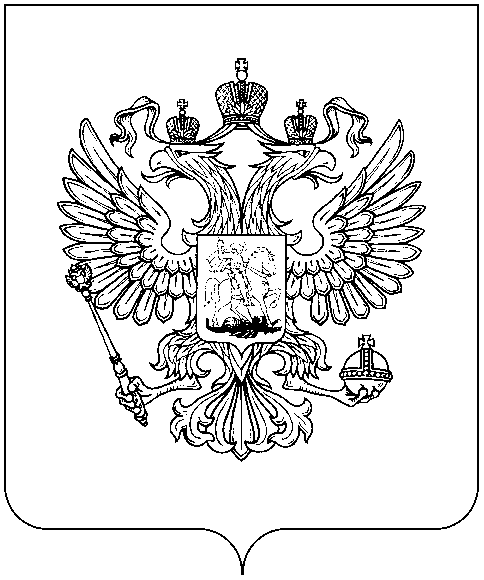 РОСКОМНАДЗОРУПРАВЛЕНИЕ ФЕДЕРАЛЬНОЙ СЛУЖБЫ ПО НАДЗОРУ В СФЕРЕ СВЯЗИ, ИНФОРМАЦИОННЫХ ТЕХНОЛОГИЙ И МАССОВЫХ КОММУНИКАЦИЙПО ТУЛЬСКОЙ ОБЛАСТИПРИКАЗ_________________________                                                           № _______________________г.Тула